Демоверсияконтрольно-измерительных материаловпо изобразительному искусствув 7 классахдля промежуточной аттестацииВарианты задания  для выполнения творческой работыТема «Икебана»Вариант №1: Нарисовать эскиз икебаны и раскрасить в смешанной технике. Дать название своей композиции.Материалы для работы: альбомный лист бумаги, простой карандаш для выполнения подготовительного рисунка, ластик, черная ручка и акварельные краски.Пример: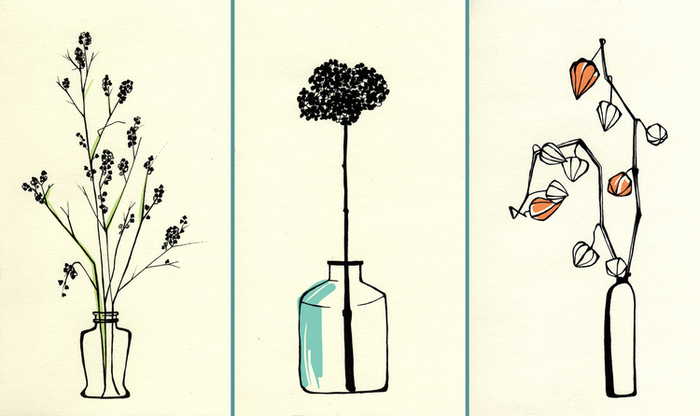 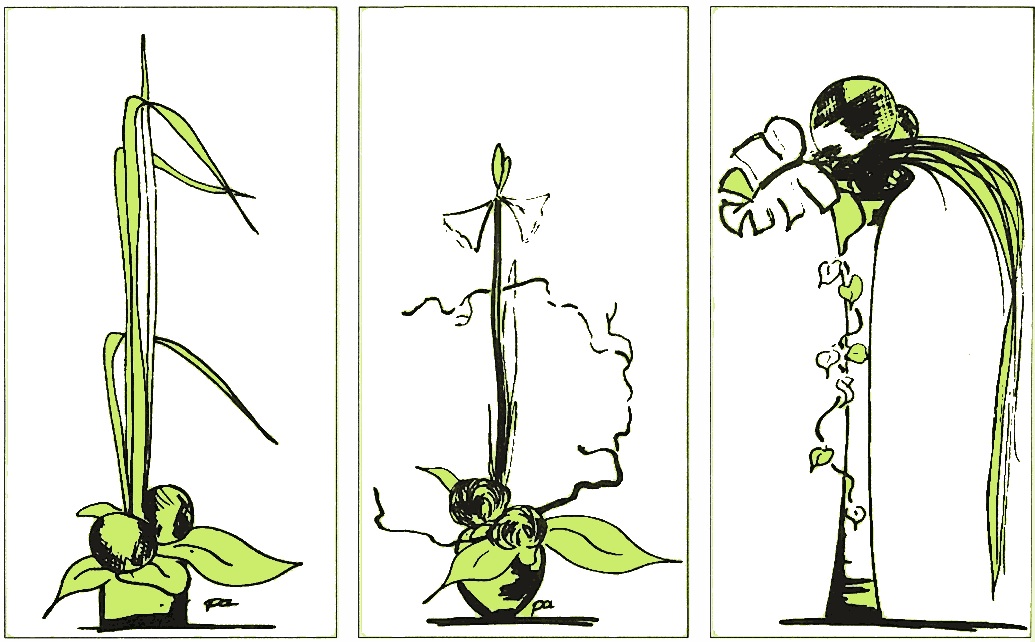 Используется прием минимализмаВариант №2: Нарисовать эскиз  икебаны и раскрасить только приемами декоративной графики (точка, линия, пятно). Дать название своей композиции.Материалы для работы: альбомный лист бумаги, простой карандаш для выполнения подготовительного рисунка, ластик и черная ручка.Пример: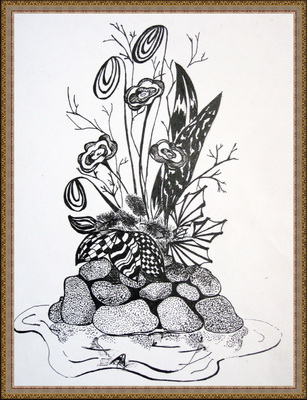 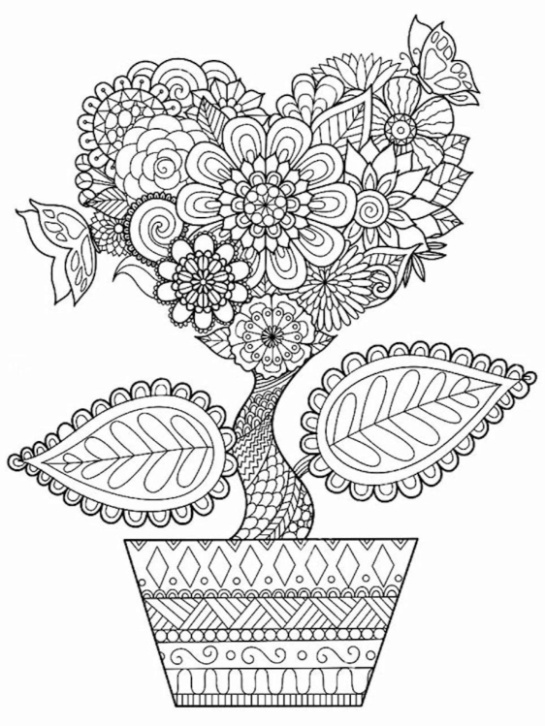 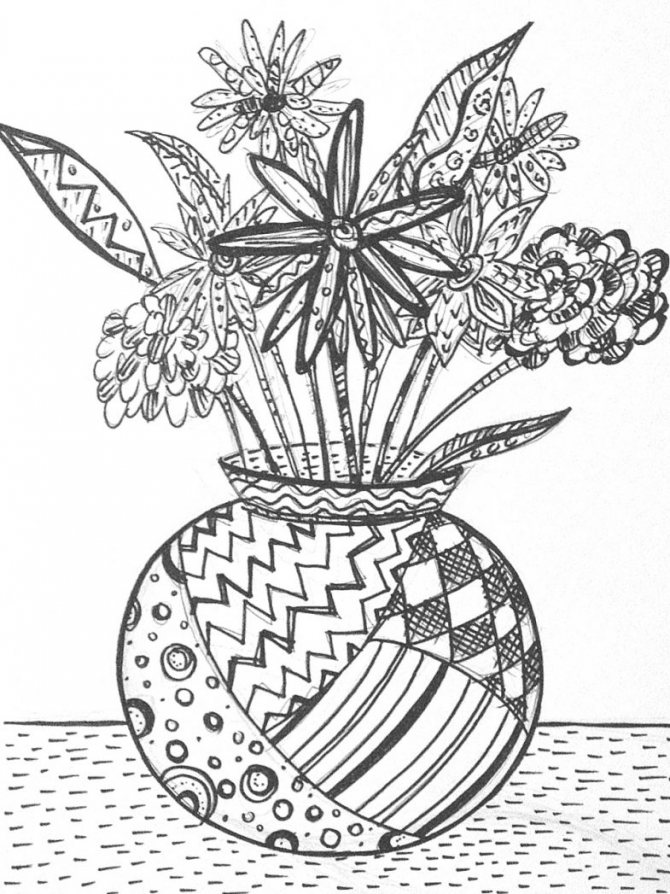 Используются приемы  декоративного раскрашивания как в объемном изображении так и в плоском. Вариант №3: Нарисовать эскиз икебаны и раскрасить рисунок, используя художественные средства графики (штрих, тон, линия). Дать название своей композиции.Материалы  для работы: альбомный лист бумаги, простой карандаш для подготовительного рисунка, ластик и черная ручкаПример: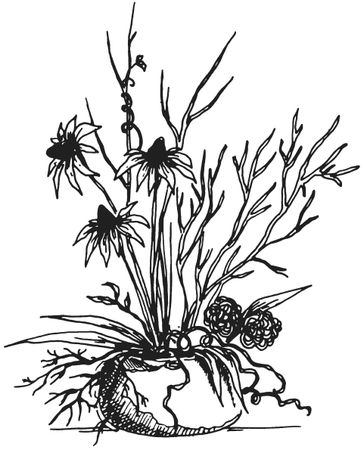 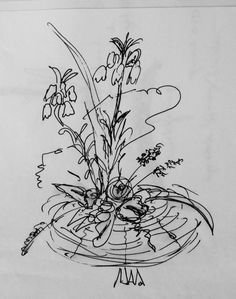 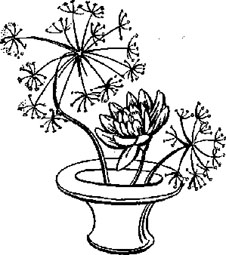 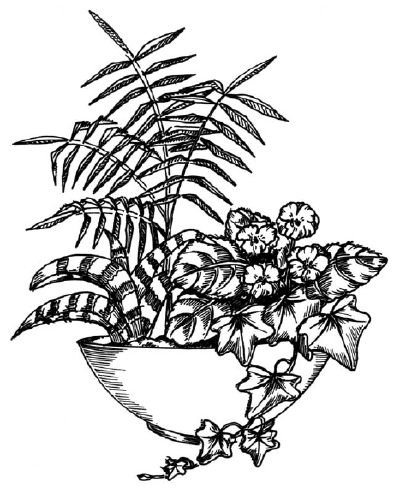 